ISTITUTO COMPRENSIVO DI PONTE NELLE ALPI: Progetto Veneto Legge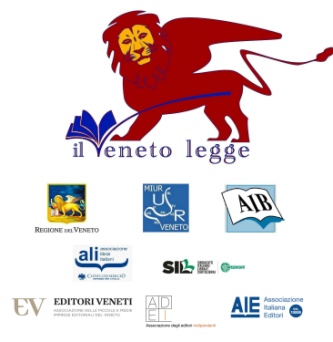 Maratona di lettura , 25 settembre 2020 - I. C. Ponte nelle AlpiAbbiamo scelto di leggere, leggere ed ancora leggere ai bambini della scuola dell'infanzia, della primaria,   e della secondaria di primo grado per volare, almeno con il pensiero e la fantasia, ora che spostarsi è diventato un problema. Viaggiare, esplorare terre esotiche, approdare su isole misteriose, attraversare mari in tempesta, fuggire o tornare, partire per cercare fortuna o per scoprire chi siamo, da soli o in compagnia. Andremo alla scoperta degli angoli nascosti della nostra scuola, inventeremo storie in giardino, useremo i colori per disegnare, il nostro corpo e i nostri occhi per raccontare i nostri splendidi viaggi.Scuola dell'infanzia di Piaia "Unità d'Italia"In ogni classe si terrà la lettura espressiva e la successiva rielaborazione a livello mimico, verbale e grafico dei libri scelti:	Sezione A:"Lo zoccolo gigante", racconto tratto da "Il bosco" di Tony  Wolf  ed. Dami	Sezione B: "A spasso con l'orso" di Cristina Marsi  ed. Bibliolibrò	Sezione C:  "Il lupo che voleva fare il giro del mondo" di O:Lallemand e E.Thuillier  ed. Gribaudo	Sezione D: "Mini Coniglio perso non troppo" di John Bond  ed. ZoolibriScuola primaria "Oltrerai"“1,2,3 PRONTI PARTIAMO E SALPIAMO “ alla scoperta di isole misteriose e luoghi incantati accompagnati da fantasiosi illustratori e da famosi e classici scrittori.Ogni classe sarà guidata dalle insegnanti che si trasformeranno per un giorno in coraggiose esploratrici, impavide piratesse e magiche avventuriere coinvolgendo i piccoli in incredibili viaggi, burrascose attraversate e misteriose passeggiate.Lettura animata tratta dai libri:Anthony Browne, "Voci nel parco"	Juris Zvirgzins, "Rinoceronte  alla riscossa" Riccardo Bozzi- Emiliano  Ponzi, "Per mare"Elve Fortis de Hieronymis, "I viaggi di Giac"	E.Salgar,  "I pirati della Malesia" - "I misteri della giungla nera". J. Verne,   "Due anni in vacanza"Scuola primaria di Polpet "Arrigo Boito"	Per tutta la mattinata nelle 12 classi della scuola primaria "A.Boito" di Polpet le insegnanti 	proporranno letture sul tema del viaggio nelle sue diverse dimensioni. I testi scelti sono in parte fra 	quelli suggeriti dalla bibliografia della Maratona di Lettura, altri individuati dalle stesse insegnanti 	nella biblioteca scolastica o personale.	Alcune letture prenderanno il via venerdì 25 per poi proseguire nel corso del tempo.Anthony Browne, "VOCI NEL PARCO"Selma Lagerlof, "IL MERAVIGLIOSO VIAGGIO DI NILS HOLGERSSON".Beatrice Masini, "IL BUON VIAGGIO"Crockett Johnson, "HAROLD E LA MATITA VIOLA"Florence Thinard, Veronica Truttero, "MENO MALE CHE IL TEMPO ERA BELLO"Ulf Stark, LA GRANDE FUGA1	Paolo Rumiz, "A PIEDI"Elve Fortis de Hieronymis, "I VIAGGI DI GIAC"Scuola secondaria di primo grado di Canevoi "Sandro Pertini"Libri in Viaggio…alla scoperta del mondo dentro e fuori di noi.Il tema del viaggio, grazie alla ricchezza di suggestioni e stimoli, navigherà tra diversi punti di vista, guadando i generi letterari fino alla fine dell'anno. Gli insegnanti accompagneranno gli alunni in viaggio per il mondo e li guideranno a scoprire i loro sogni ed emozioni attraverso la magia dei libri. FlorenceThinard, Veronicata Truttero, "Meno male che il tempo era bello"Emily Dikinson, "Non c'è nave che possa come un libro".Guido Sgardoli, "Marco Polo"Alessandro Gatti, "Cristoforo ColomboPellai,Tamborlini " Ammare. Vieni con me a Lampedusa".Emilio Franzina, "Merica! Merica!"Sepulveda, "Storia di una lumaca che scoprì l'importanza della lentezza".Baricco, "Novecento".Letture in lingua: Asimov, "The fun they have"; William Golding, "The lord of the flies".